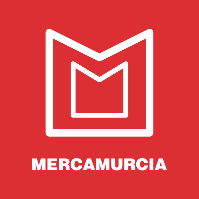 VISITAS GUIADASPara concertar la visita puede enviarnos una solicitud a la siguiente dirección de correo electrónico comunicacion@mercamurcia.es especificando los siguientes datos:“Información básica sobre Protección de Datos. Responsable: MERCAMURCIA, S.A. C.I.F. A-30015952. Domicilio: Avda. Mercamurcia N.º 18, 30.120, El Palmar, Murcia. Finalidad del tratamiento: registro y tramitación de su solicitud y comunicaciones relacionadas con la misma. Legitimación: el tratamiento de sus datos se basa en su consentimiento expreso (RGPD 6.1.a) al remitirnos este formulario. Puede ejercitar los derechos de acceso y rectificación de sus datos, supresión, portabilidad, limitación y oposición, o revocar en cualquier momento su consentimiento previo dirigiéndose a mercamurcia@mercamurcia.es. Más información sobre nuestra Política de Privacidad en el enlace web www.mercamurcia.es/politica-privacidad/  □ Sí, he leído y acepto el tratamiento de datos personales según se me informa en la Política de Privacidad y en el Aviso Legal de Mercamurcia.Principio del formularioNombre entidad/organización/empresaNombre responsable/representanteDirecciónCorreo electrónicoTeléfono de contactoFecha propuesta para la visitaMotivo de interés